Comprehensive School Improvement Plan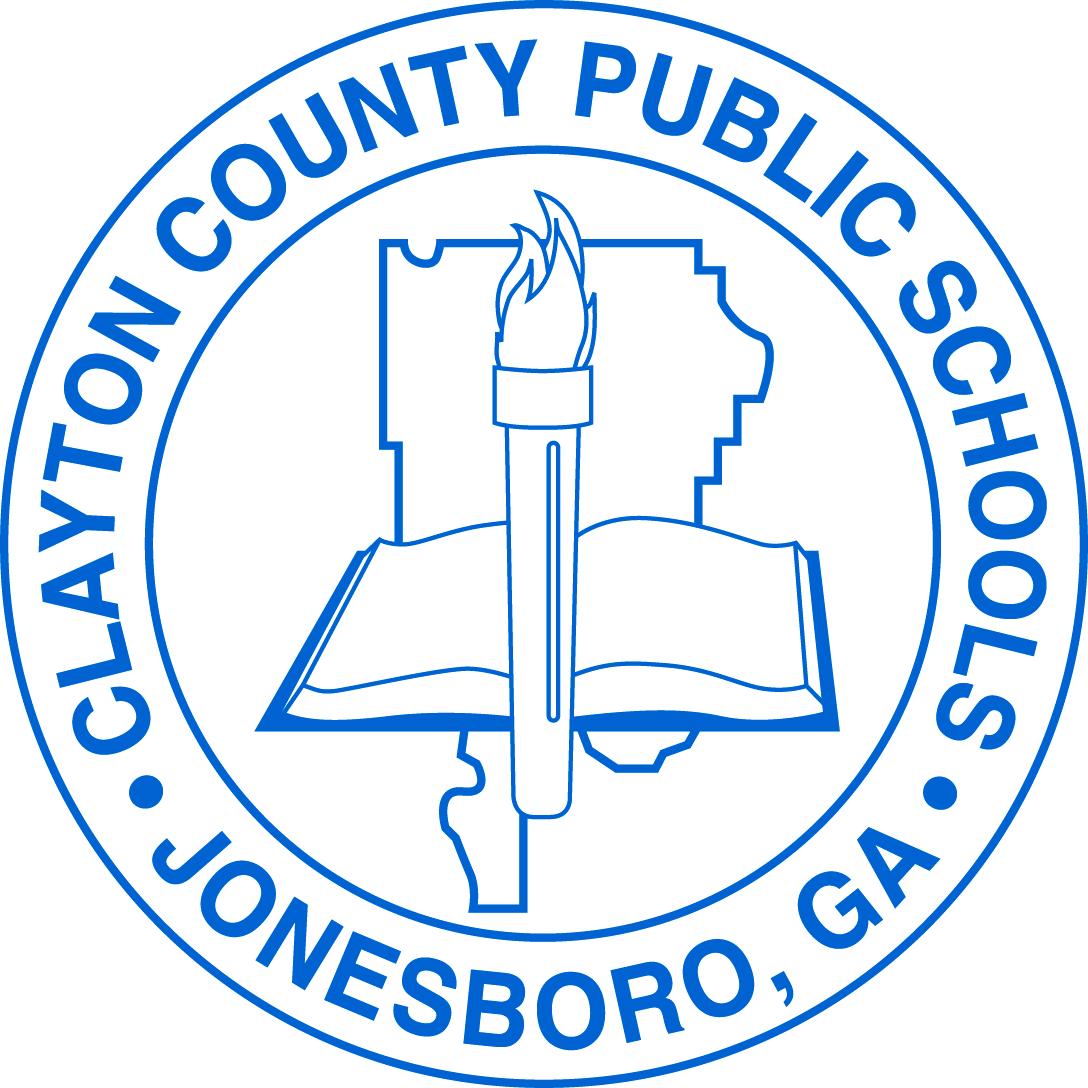 Rex Mill Middle School2021-2022Vision StatementThe vision of Clayton County Public Schools is to prepare ALL graduates to have the skills to  pursue and successfully accomplish college, post-secondary training, and/or career opportunities  in order to live and compete successfully in a global society.Mission StatementThe mission of Clayton County Public Schools is to empower scholars to achieve academic,  professional, and personal goals by providing equitable access and experiences that build skills  in literacy, creativity, critical thinking, and collaboration. DataThe MAP Growth assessment will be administered during the 2021-2022 school year and will serve as the primary data source for the Comprehensive School Improvement Plan. In lieu of CCRPI data, please include applicable data points based on your school’s level and designation. This data must be updated periodically based on the assessment calendar to reflect beginning, middle, and end of year data.Data Profile Sheet: Rex Mill MS Data Profile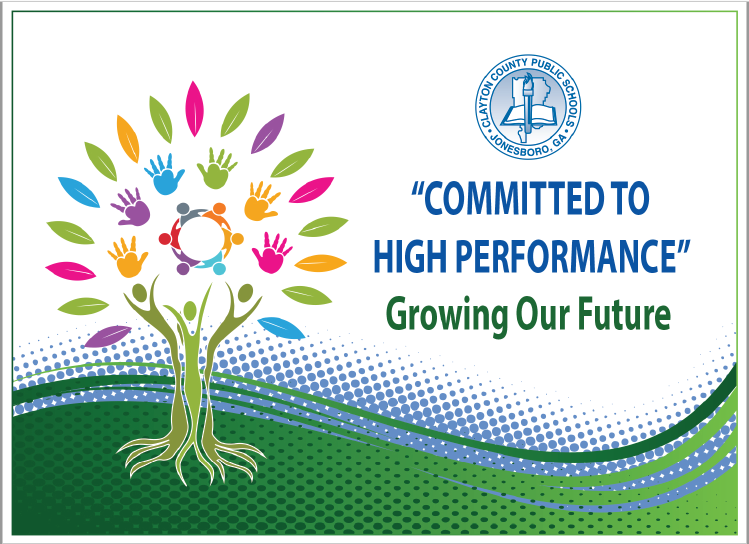 Action PlanPerformance Objective 1:  By 2023, Clayton County Public Schools will demonstrate three percentage points growth each school year, for students scoring at the proficiency levels as evidenced by state, national, and international assessments.GADOE School Improvement Systems:  Coherent Instruction, Effective Leadership, Family and Community Engagement, Professional Capacity  Performance Objective 1:  By 2023, Clayton County Public Schools will demonstrate three percentage points growth each school year, for students scoring at the proficiency levels as evidenced by state, national, and international assessments.GADOE School Improvement Systems:  Coherent Instruction, Effective Leadership, Family and Community Engagement, Professional Capacity  Performance Objective 1:  By 2023, Clayton County Public Schools will demonstrate three percentage points growth each school year, for students scoring at the proficiency levels as evidenced by state, national, and international assessments.GADOE School Improvement Systems:  Coherent Instruction, Effective Leadership, Family and Community Engagement, Professional Capacity  Performance Objective 1:  By 2023, Clayton County Public Schools will demonstrate three percentage points growth each school year, for students scoring at the proficiency levels as evidenced by state, national, and international assessments.GADOE School Improvement Systems:  Coherent Instruction, Effective Leadership, Family and Community Engagement, Professional Capacity  Performance Objective 1:  By 2023, Clayton County Public Schools will demonstrate three percentage points growth each school year, for students scoring at the proficiency levels as evidenced by state, national, and international assessments.GADOE School Improvement Systems:  Coherent Instruction, Effective Leadership, Family and Community Engagement, Professional Capacity  Performance Objective 1:  By 2023, Clayton County Public Schools will demonstrate three percentage points growth each school year, for students scoring at the proficiency levels as evidenced by state, national, and international assessments.GADOE School Improvement Systems:  Coherent Instruction, Effective Leadership, Family and Community Engagement, Professional Capacity  Action Steps/ TasksConsider action steps/tasks that support a face-to-face learning environment and/or a remote learning environment.TimelineProject Leader(s) and School Level Person(s) MonitoringResources/ FundingCheck Points/ Related Artifacts and EvidenceProfessional LearningActivity and Date(where applicable)Create lesson plans incorporating STEM units and Design Thinking using the feedback from instructional leaders and vetted resources that support acceleration / advancementAugust, 2021 - May, 2022AdministratorsAcademic CoachesDepartment ChairsLocalWeekly highlights of well written plans utilizing Design Thinking frameworks and STEM units with embedded resources/changes highlighted using a standards-based rubric to guide feedback and resourceshttps://www.dickinsonstate.edu/Assets/uploads/files/departments/teachered/DSU%20Lesson%20Plan%20Rubric%20-%2005-12-2017.pdfhttp://www.greengineers.org/uploads/9/2/9/0/9290081/dt_basic_guide___rubric.pdfParticipate in collaborative planning twice a week with standards, deconstructed standards, resources and pacing guide with Quad D task Goal 90% of teachers able to produce standards based lesson plans incorporating Design Thinking on a consistent basisPL Sept. 2021--Feedback Academic CoachesModel lesson plan writing per department Review rubricAugust, 2022Review of lesson plan writing per department November, 2021September, 2021; November, 2021; January, 2022; May, 2022 Departments write STEM units and revise current STEM unitsSupplemental Supports: What supplemental action steps will be implemented for these subgroups?Supplemental Supports: What supplemental action steps will be implemented for these subgroups?Economically DisadvantagedFoster and HomelessSome materials will be available for students to complete STEM projects/water tower projectsExplicit modeling in smaller groupsSome materials will be available for students to complete STEM projects/water tower projectsExplicit modeling in smaller groupsEnglish LearnersMigrantExplicit modeling in smaller groupsProjects supported/completion in ESOL pulloutTranslated directions/verbally speak with parents using the international center translator or in-house to explain the projects and purposeInstructional videos and recorded lessons available on canvasSome materials will be available for students to complete STEM projects/water tower projectsExplicit modeling in smaller groupsRecorded lesson available on CanvasRace/Ethnicity/MinorityStudents with DisabilitiesSome materials will be available for students to complete STEM projects/water tower projectsExplicit modeling in smaller groupsExplicit modeling in smaller groupsSupport after school for projects as neededExplicit modeling in smaller groupsRecorded lesson available on CanvasPerformance Objective 2:  Over the next five years, Clayton County Public Schools will increase the graduation rate from 69.6% to 90% or higher.GADOE School Improvement Systems:  Coherent Instruction, Effective Leadership, Family and Community Engagement, Professional CapacityPerformance Objective 2:  Over the next five years, Clayton County Public Schools will increase the graduation rate from 69.6% to 90% or higher.GADOE School Improvement Systems:  Coherent Instruction, Effective Leadership, Family and Community Engagement, Professional CapacityPerformance Objective 2:  Over the next five years, Clayton County Public Schools will increase the graduation rate from 69.6% to 90% or higher.GADOE School Improvement Systems:  Coherent Instruction, Effective Leadership, Family and Community Engagement, Professional CapacityPerformance Objective 2:  Over the next five years, Clayton County Public Schools will increase the graduation rate from 69.6% to 90% or higher.GADOE School Improvement Systems:  Coherent Instruction, Effective Leadership, Family and Community Engagement, Professional CapacityPerformance Objective 2:  Over the next five years, Clayton County Public Schools will increase the graduation rate from 69.6% to 90% or higher.GADOE School Improvement Systems:  Coherent Instruction, Effective Leadership, Family and Community Engagement, Professional CapacityPerformance Objective 2:  Over the next five years, Clayton County Public Schools will increase the graduation rate from 69.6% to 90% or higher.GADOE School Improvement Systems:  Coherent Instruction, Effective Leadership, Family and Community Engagement, Professional CapacityAction Steps/ TasksConsider action steps/tasks that support a face-to-face learning environment and/or a remote learning environment.TimelineProject Leader(s) and School Level Person(s) MonitoringResources/ FundingCheck Points/ Related Artifacts and EvidenceProfessional LearningActivity and Date(where applicable)Increase the number of students participating in Honors and advanced track coursesAugust, 2021 – May, 2022AdministratorsAcademic CoachDepartment ChairsScience TeachersMath TeachersLocalIdentify 6th – 8th grade students maintaining a 4.0 GPA first 9 weeks in Math and ScienceIdentify students who are excelling in scientific thinking in the 6th and 7th gradeIdentify students who are excelling in algebraic thinking in 6th and 7th gradeOctober, 2021Collaborative Planning (weekly)Increase the number of students who will participate in HS career / college tracksDecember 2021CounselorsAdministratorsDepartment ChairsStudent Engagement Specialist LocalUsing town hall meetings and designated days to meet with 8th grade students about the type of course tracks offered in high school. Meet with 8th grade students in high school courses to identify their individual needsCollaborative planning with 8th grade  PD utilizing resources available for students to get support in HS credit courses to encourage “productive struggle”Supplemental Supports: What supplemental action steps will be implemented for these subgroups?Supplemental Supports: What supplemental action steps will be implemented for these subgroups?Economically DisadvantagedFoster and HomelessMonitor grades each grading periodIdentify available options and resources for supportExpose students to various STEM careersMonitor grades each grading periodIdentify available options and resources for supportExpose students to various STEM careersEnglish LearnersMigrantMonitor grades each grading periodIdentify available options and resources for supportExpose students to various STEM careersTranslated directions/verbally speak with parents using the international center translator or in-house to explain Honors and advanced/accelerated coursesMonitor grades each grading periodIdentify available options and resources for supportExpose students to various STEM careersRace/Ethnicity/MinorityStudents with DisabilitiesMonitor grades each grading periodIdentify available options and resources for supportExpose students to various STEM careersMonitor grades each grading periodIdentify available options and resources for supportExpose students to various STEM careersReview IEPs and re-evaluations for strengthsPerformance Objective 3:  By 2023, Clayton County Public Schools will increase the number of students absent less than 10% of their enrolled academic year.GADOE School Improvement Systems:  Effective Leadership, Supportive Learning Environment, Family and Community Engagement, Professional Capacity  Performance Objective 3:  By 2023, Clayton County Public Schools will increase the number of students absent less than 10% of their enrolled academic year.GADOE School Improvement Systems:  Effective Leadership, Supportive Learning Environment, Family and Community Engagement, Professional Capacity  Performance Objective 3:  By 2023, Clayton County Public Schools will increase the number of students absent less than 10% of their enrolled academic year.GADOE School Improvement Systems:  Effective Leadership, Supportive Learning Environment, Family and Community Engagement, Professional Capacity  Performance Objective 3:  By 2023, Clayton County Public Schools will increase the number of students absent less than 10% of their enrolled academic year.GADOE School Improvement Systems:  Effective Leadership, Supportive Learning Environment, Family and Community Engagement, Professional Capacity  Performance Objective 3:  By 2023, Clayton County Public Schools will increase the number of students absent less than 10% of their enrolled academic year.GADOE School Improvement Systems:  Effective Leadership, Supportive Learning Environment, Family and Community Engagement, Professional Capacity  Performance Objective 3:  By 2023, Clayton County Public Schools will increase the number of students absent less than 10% of their enrolled academic year.GADOE School Improvement Systems:  Effective Leadership, Supportive Learning Environment, Family and Community Engagement, Professional Capacity  Action Steps/ TasksConsider action steps/tasks that support a face-to-face learning environment and/or a remote learning environment.TimelineProject Leader(s) and School Level Person(s) MonitoringResources/ FundingCheck Points/ Related Artifacts and EvidenceProfessional LearningActivity and Date(where applicable)Monitor attendance for 3 days; 5 or more daysAugust, 2021 – May, 2022RegistrarCounselorsSocial WorkerLocalMonthly report of student absencesDistrict PD to Registrar and Counselors August, 2021Conduct SAC/COS  for students with 5 or more absences and follow county protocol (Identify if student absences are Hospital Homebound/ Quarantined/ Virtual)September, 2021 – May, 2022RegistrarCounselorsSocial WorkerCOSStudent Engagement SpecialistAdministrationLocalAttendance letters following district protocolFollow-up with COS to ensure students do not need further support/resources (agendas)District PD to Registrar and Counselors August, 2021 Provide incentives for perfect attendance and 100% engagement (missing 0 assignments) each 9 weeksOctober, 2021, January, 2022, March, 2022 and May, 2022Parent LiaisonISS FacilitatorStudent Engagement SpecialistPBIS coachLocalMonthly PBIS incentiveAcademy IncentivesAcademic Recovery every 4.5 weeks/8 week per grading periodN/AProvide weekly support to students identified as at risk October, 2022 - May,  2022ISS facilitatorCOSStudent Engagement SpecialistPBIS Coachfront officeparaprosAdministrationLocal Academic grades 9 weeks and 4.5attendancePhone calls/emails Small GroupsN/ASupplemental Supports: What supplemental action steps will be implemented for these subgroups?Supplemental Supports: What supplemental action steps will be implemented for these subgroups?Economically DisadvantagedFoster and HomelessMonitor student attendanceMonitor student attendanceInclude SW to assist in making contactEnglish LearnersMigrantMonitor student attendanceCommunicate using interpreters Monitor student attendanceRace/Ethnicity/MinorityStudents with DisabilitiesMonitor student attendanceMonitor student attendanceInclude case manager and DES chairperson Performance Objective 4:  By 2023, Clayton County Public Schools will decrease the number of discipline infractions while increasing employee morale and community support. GADOE School Improvement Systems:  Effective Leadership, Supportive Learning Environment, Family and Community Engagement, Professional Capacity  Performance Objective 4:  By 2023, Clayton County Public Schools will decrease the number of discipline infractions while increasing employee morale and community support. GADOE School Improvement Systems:  Effective Leadership, Supportive Learning Environment, Family and Community Engagement, Professional Capacity  Performance Objective 4:  By 2023, Clayton County Public Schools will decrease the number of discipline infractions while increasing employee morale and community support. GADOE School Improvement Systems:  Effective Leadership, Supportive Learning Environment, Family and Community Engagement, Professional Capacity  Performance Objective 4:  By 2023, Clayton County Public Schools will decrease the number of discipline infractions while increasing employee morale and community support. GADOE School Improvement Systems:  Effective Leadership, Supportive Learning Environment, Family and Community Engagement, Professional Capacity  Performance Objective 4:  By 2023, Clayton County Public Schools will decrease the number of discipline infractions while increasing employee morale and community support. GADOE School Improvement Systems:  Effective Leadership, Supportive Learning Environment, Family and Community Engagement, Professional Capacity  Performance Objective 4:  By 2023, Clayton County Public Schools will decrease the number of discipline infractions while increasing employee morale and community support. GADOE School Improvement Systems:  Effective Leadership, Supportive Learning Environment, Family and Community Engagement, Professional Capacity  Action Steps/ TasksConsider action steps/tasks that support a face-to-face learning environment and/or a remote learning environment.TimelineProject Leader(s) and School Level Person(s) MonitoringResources/ FundingCheck Points/ Related Artifacts and EvidenceProfessional LearningActivity and Date(where applicable)Observe student of the month luncheon per teamAugust, 2021 – May, 2022AdministratorsTeachersPBIS CoachStudent Engagement SpecialistLocalStudent RecommendationsN/AObserve teacher of the month per academyAugust, 2021-May, 2022AdministratorsPBIS CoachStudent Engagement SpecialistLocalTeacher RecommendationsN/AImplement clubs virtually during the school day (Pulse Hour)September, 2021 – April, 2022AdministratorsTeachers PBIS CoachStudent Engagement SpecialistLocalSponsorshipClub enrollmentPulse Hour monitoringN/AIdentify students with chronic discipline in COSSeptember, 2021 – April, 2022AdministratorsCOS teamPBIS CoachStudent Engagement SpecialistLocalIdentified students as chronic discipline and monitor discipline record with further support as needed (Behavior interventionist, ACES)Review of Virtual Discipline Plan, September , 2021Facilitate daily SEL activities August, 2021-May,  2022Counselors SEL Committee PBIS CoachStudent Engagement SpecialistLocalConnections teachers will utilize the CCPS SEL Scope and Sequence using the ReThinkEd website.Homeroom teachers will utilize an SEL template that is customized to each content on a daily basis. N/ASupplemental Supports: What supplemental action steps will be implemented for these subgroups?Supplemental Supports: What supplemental action steps will be implemented for these subgroups?Economically DisadvantagedFoster and HomelessWrite positive affirmations regarding specific behaviorsWrite positive affirmations regarding specific behaviorsRefer to ACES English LearnersMigrantWrite positive affirmations regarding specific behaviorsAcknowledge a variety of cultures (Spanish Heritage; Black History; Chinese New Year)Write positive affirmations regarding specific behaviorsRace/Ethnicity/MinorityStudents with DisabilitiesWrite positive affirmations regarding specific behaviorsAcknowledge a variety of cultures (Spanish Heritage; Black History; Chinese New Year, Women’s History)Write positive affirmations regarding specific behaviorsRefer to ACES